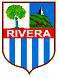 INTENDENCIA DE RIVERA Ref.: Licitación Pública Internacional 1/2017  “Acondicionamiento y Desarrollo del Barrio Artigas de la ciudad de Tranqueras”ACLARACIÓN N° 1Consulta 1: Solicitamos aclarar el % mínimo de Leyes Sociales; si el 60% es en relación al Precio de oficina o al monto de Leyes Sociales de oficina.Respuesta: El 60% en relación al monto de las leyes sociales de oficina.Consulta 2: Consultamos si dentro del suministro del vehículo para la D.O., no debería establecerse un kilometraje máximo por mes.Respuesta: Se establece un límite mensual máximo para el vehículo de 2500 Km.Consulta 3: En las especificaciones Técnicas al describir la sub base granular, se dice que sobre ésta se apoyara el cordón cuenta, lo que se grafica en el detalle de la lámina DT3. Cuando describe el rubro cordón cuneta se dice que debe incluirse la base granular en el precio del rubro. Solicitamos aclaración.Respuesta: El Cordón Cuneta se asentará sobre la Sub Base Granular incluida en el ítem 1.3 del rubradoConsulta 4: Se entiende que la excavación para el cordón, se pagar por el rubro 1.2, es correcto?Respuesta: La excavación para el cordón, se pagara por el rubro 1.2Consulta 5: Aclarar el espesor de los badenes, y de la base de tosca cemento (en la descripción del rubro dice 10cm, en la lámina DT3 dice 20cm y en ítem 9.5 de las especificaciones dice 15cm). Aclarar si el hormigón será clase V ó clase VII, aparecen los dos.Respuesta: El espesor de los badenes, y de la base de tosca cemento es de 15cm. Hormigón Clase VConsulta 6: Aclara espesor de las base de tosca de las veredas (en las especificaciones dice 10cm y en la lámina A1 dice 15cm).Respuesta: El espesor de las base de tosca de las veredas es de 10cm.Consulta 7: Para el Tratamiento doble, deberá usarse emulsión de rotura rápida ó emulsión modificada con polímeros? Aparecen los dos materiales en las especificaciones.Respuesta: Para el Tratamiento doble deberá usarse emulsión  asfáltica modificada con Polímeros.Consulta 8: El rubrado de pág.22 del Pliego de obras pluviales, tiene diferencias con el rubrado de pág. 111 de Pliego, consultamos cuál es el correcto.Respuesta: El rubrado válido es el definido en el Pliego General:  Consulta 9: En el ítem IAO 5.5, se pide: “(a) El oferente deberá tener una facturación promedio anual igual o superior a $U 40:000.000 por construcción de obras por el período de tres (3) años de al menos una obra.”Solicitamos aclarar cómo debe interpretarse “de al menos una obra”, ya que no queda claro.Respuesta: Ver Enmienda N°2Consulta 10: si la misma incluye acondicionamiento eléctrico y de alumbrado público o el mismo será objeto de otra licitación? Respuesta: Los únicos rubros que se licitarán son los que están en el rubrado del Pliego General. Obras o modificaciones que por ventura existieren en la red eléctrica de alumbrado no hacen parte del rubrado.Unidad de LicitacionesIntendencia de Rivera21 de abril de 2017PLUVIALES2.1Suministro e Instalación tubería de Ø 630 mm de PEAD Magnum SN8m2522.2Suministro e Instalación tubería de Ø 800 mm de PEAD Magnum SN8 m5762.3Suministro e Instalación tubería de Ø 750 mm de PEAD TIGRE m422.4Suministro e Instalación tubería de Ø 900 mm de PEAD TIGRE m2402.5Suministro e Instalación tubería de Ø 1000 mm de PEAD TIGRE m1922.6Suministro e Instalación tubería de Ø 1200 mm de PEAD TIGRE m2642.7Boca de Tormenta  Tipo 2 con conexión Ø 300 (BT2)un242.8Boca de Tormenta  Tipo 3 con conexión Ø 400 (BT3)un252.9Registros de inspección 1.0m x 1.0m - 1.2mx1.2mun152.10Registros de inspección 1.5mx1.5mun222.11Cabezales de alcantarillas m3252.12Hormigón para badenes y revestimiento de fondo de canal empastadom31502.13Hormigón para canal pluvialm3502.14Canal a cielo abierto, empastado con tejido tipo MacMat RmL952.15Reconstrucción conexiones domiciliarias saneamiento (PVC Ø 110 mm) mL1252.16Conformación cunetas y canales de descargamL1.6002.17Reconstruccion BT Tipo 1 por calle 25 de Agostou106.1Carterlones de Obraun26.2Publicación de Difusiónglobal1